令和6年度愛媛県介護人材研修等支援事業一般社団法人　愛媛県地域密着型サービス協会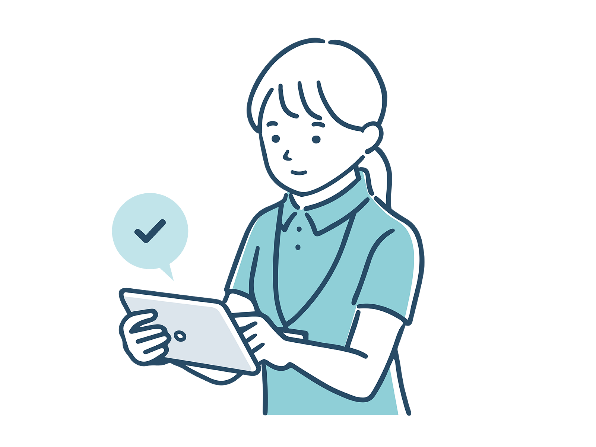 「介護事業所に求められる ICT化」〜現場へのスムーズな導入と活用のメリット〜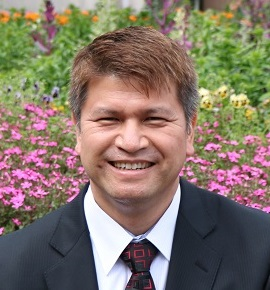 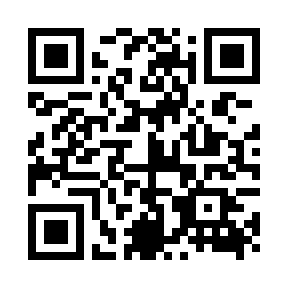 令和6年度　総会研修会介護事業所に求められる ICT化〜現場へのスムーズな導入と活用のメリット〜参加申込書申込〆切　令和6年4月8日（月）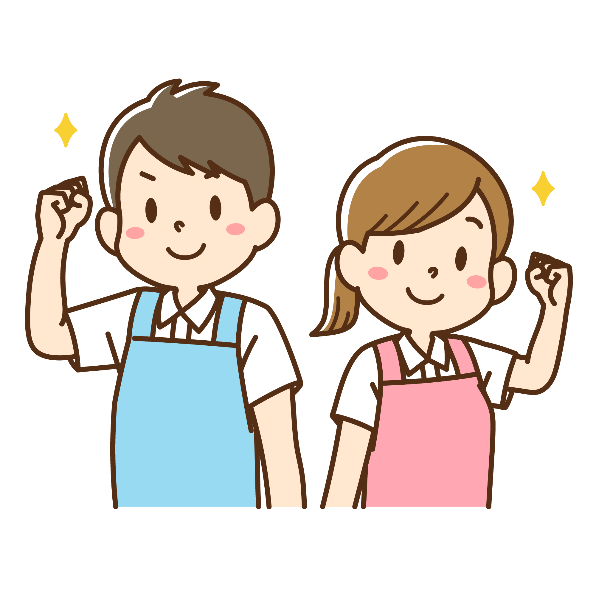 一般社団法人　　　　　　　　　　　　　　　　　　愛媛県地域密着型サービス協会　事務局　　　〒790-0056　愛媛県松山市土居田町23-5　　　TEL：089-989-2550　FAX：089-989-2557　　　e-mail：info@ehime-cms.com　　　＝＝＝＝＝＝＝＝＝＝＝＝＝＝＝＝＝＝＝＝＝＝＝＝＝＝＝＝＝＝＝＝＝＝＝＝＝＝＝＝＝＝＝ＦＡＸ受付確認印　　　希望する　　（確認印が必要な場合のみ○印をつけてください。）どちらかに○会場　　　　・　　　　Zoom会場　　　　・　　　　Zoom会場　　　　・　　　　Zoom事業所名（会員・非会員）（会員・非会員）（会員・非会員）連絡先（TEL）（FAX）（FAX）e-mail氏名役職氏名役職氏名役職質問等ありましたらお書きください。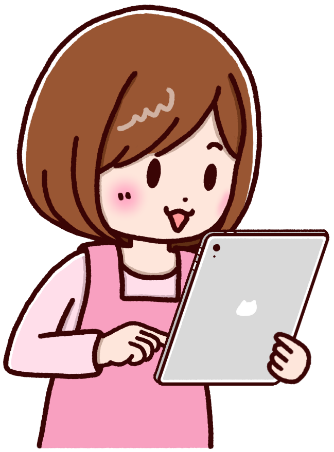 質問等ありましたらお書きください。質問等ありましたらお書きください。質問等ありましたらお書きください。